 Our Rules to Keep Us Safe at School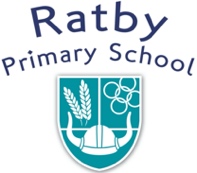 Wash your hands before leaving your house and travelling to school.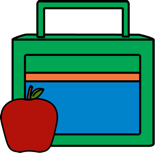 Bring ONLY a lunch box or your school bag. (No toys)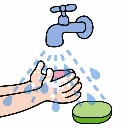 On entering the classroom wash and dry your hands or use hand sanitizer 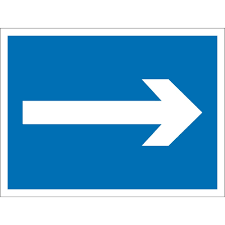 Follow the arrows when you are moving around school. 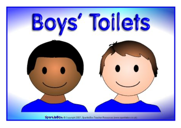 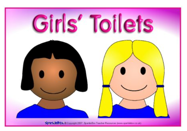 Use ONLY the toilets for your group where possible and follow the rule for how many children are allowed in at one time.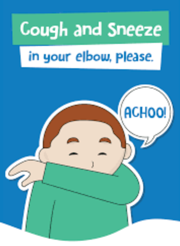 If you sneeze or cough, catch it in your elbow.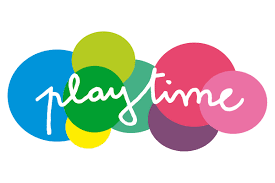 At play-times, play only in the area which you asked to play in. 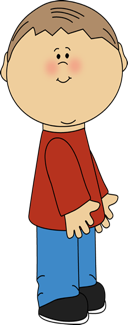 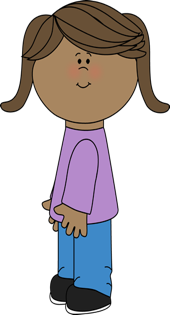 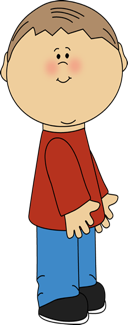 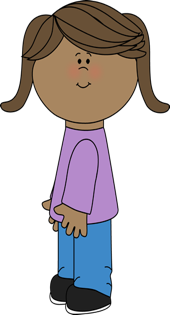 Try to keep 2 meters away from other people.Try not to touch anybody else in school. 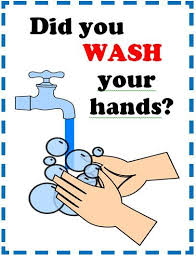 Wash your hands with soap, for 20 seconds, after going to the toilet. Wash your hands with soap, for 20 seconds, before you eat.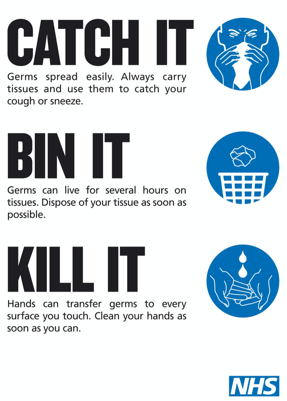 If you cough or sneeze follow the guide “catch it, bin it, kill it” and wash your hands straight awayIf you feel unwell tell an adult straight away 